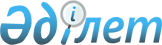 О внесении изменений в решение Бухар-Жырауского районного маслихата от 31 декабря 2020 года № 16 "О районном бюджете на 2021-2023 годы"
					
			С истёкшим сроком
			
			
		
					Решение Бухар-Жырауского районного маслихата Карагандинской области от 11 ноября 2021 года № 4. Зарегистрировано в Министерстве юстиции Республики Казахстан 23 ноября 2021 года № 25346. Прекращено действие в связи с истечением срока
      Бухар-Жырауский районный маслихат РЕШИЛ:
      1. Внести в решение Бухар-Жырауского районного маслихата "О районном бюджете на 2021-2023 годы" от 31 декабря 2020 года №16 (зарегистрировано в Реестре государственной регистрации нормативных правовых актов под №6147) следующие изменения:
      пункт 1 изложить в новой редакции:
      "1. Утвердить бюджет Бухар-Жырауского района на 2021-2023 годы согласно приложениям 1, 2 и 3 соответственно, в том числе на 2021 год в следующих объемах: 
      1) доходы – 16 131 780 тысяч тенге, в том числе по: 
      налоговым поступлениям – 3 745 342 тысяч тенге;
      неналоговым поступлениям – 16 010 тысяч тенге;
      поступлениям от продажи основного капитала – 17 000 тысяч тенге;
      поступлениям трансфертов – 12 353 428 тысяч тенге;
      2) затраты – 17 323 687 тысяч тенге;
      3) чистое бюджетное кредитование – 142 739 тысяч тенге, в том числе:
      бюджетные кредиты – 204 300 тысяч тенге;
      погашение бюджетных кредитов – 61 561 тысяч тенге;
      4) сальдо по операциям с финансовыми активами – 0 тысяч тенге:
      приобретение финансовых активов – 0 тысяч тенге;
      поступления от продажи финансовых активов государства – 0 тысяч тенге;
      5) дефицит (профицит) бюджета – – 1 334 646 тысяч тенге;
      6) финансирование дефицита (использование профицита) бюджета – 1 334 646 тысяч тенге, в том числе:
      поступление займов – 204 300 тысяч тенге; 
      погашение займов – 61 561 тысяч тенге;
      используемые остатки бюджетных средств – 1 191 907 тысяч тенге.";
      приложение 1, 4 к указанному решению изложить в новой редакции согласно приложений 1, 2 к настоящему решению.
      2. Настоящее решение вводится в действие с 1 января 2021 года. Районный бюджет на 2021 год Целевые трансферты и бюджетные кредиты из республиканского и областного бюджета на 2021 год
					© 2012. РГП на ПХВ «Институт законодательства и правовой информации Республики Казахстан» Министерства юстиции Республики Казахстан
				
      Секретарь маслихата

А. Әли
Приложение 1 к решению
Бухар-Жырауского районного маслихата
от 11 ноября 2021 года
№ 4Приложение 1 к решению
Бухар-Жырауского районного маслихата
от 31 декабря 2020 года
№ 16
Категория 
Категория 
Категория 
Категория 
Сумма (тысяч тенге)
Класс 
Класс 
Класс 
Сумма (тысяч тенге)
Подкласс 
Подкласс 
Сумма (тысяч тенге)
Наименование
Сумма (тысяч тенге)
1
2
3
4
5
I. Доходы
16 131 780
1
Налоговые поступления
3 745 342
01
Подоходный налог
1 673 138
1
Корпоративный подоходный налог
628 994
2
Индивидуальный подоходный налог
1 044 144
03
Социальный налог
855 191
1
Социальный налог
855 191
04
Hалоги на собственность
1 080 722
1
Hалоги на имущество
1 072 870
3
Земельный налог
5 000
5
Единый земельный налог
2 852
05
Внутренние налоги на товары, работы и услуги
127 791
2
Акцизы
4 000
3
Поступления за использование природных и других ресурсов
113 841
4
Сборы за ведение предпринимательской и профессиональной деятельности
9 950
08
Обязательные платежи, взимаемые за совершение юридически значимых действий и (или) выдачу документов уполномоченными на то государственными органами или должностными лицами
8 500
1
Государственная пошлина
8 500
2
Неналоговые поступления
16 010
01
Доходы от государственной собственности
9 180
5
Доходы от аренды имущества, находящегося в государственной собственности
9 110
7
Вознаграждения по кредитам, выданным из государственного бюджета
70
06
Прочие неналоговые поступления
6 830
1
Прочие неналоговые поступления
6 830
3
Поступления от продажи основного капитала
17 000
03
Продажа земли и нематериальных активов
17 000
1
Продажа земли
17 000
4
Поступления трансфертов
12 353 428
01
Трансферты из нижестоящих органов государственного управления
10 049
3
Трансферты из бюджетов городов районного значения, сел, поселков, сельских округов
10 049
02
Трансферты из вышестоящих органов государственного управления
12 343 379
2
Трансферты из областного бюджета
12 343 379
Функциональная группа
Функциональная группа
Функциональная группа
Функциональная группа
Функциональная группа
Сумма (тысяч тенге)
Функциональная подгруппа 
Функциональная подгруппа 
Функциональная подгруппа 
Функциональная подгруппа 
Сумма (тысяч тенге)
Администратор бюджетных программ
Администратор бюджетных программ
Администратор бюджетных программ
Сумма (тысяч тенге)
Программа
Программа
Сумма (тысяч тенге)
Наименование
Сумма (тысяч тенге)
1
2
3
4
5
6
II. Затраты
17 323 687
01
Государственные услуги общего характера
1 249 259
1
Представительные, исполнительные и другие органы, выполняющие общие функции государственного управления
316 410
112
Аппарат маслихата района (города областного значения)
28 819
001
Услуги по обеспечению деятельности маслихата района (города областного значения)
28 819
122
Аппарат акима района (города областного значения)
287 591
001
Услуги по обеспечению деятельности акима района (города областного значения)
267 356
003
Капитальные расходы государственного органа 
6 400
113
Целевые текущие трансферты нижестоящим бюджетам
13 835
2
Финансовая деятельность
82 294
489
Отдел государственных активов и закупок района (города областного значения)
82 294
001
Услуги по реализации государственной политики в области управления государственных активов и закупок на местном уровне
59 200
003
Капитальные расходы государственного органа
2 708
004
Проведение оценки имущества в целях налогообложения
1 906
005
Приватизация, управление коммунальным имуществом, постприватизационная деятельность и регулирование споров, связанных с этим
13 436
007
Приобретение имущества в коммунальную собственность
5 044
9
Прочие государственные услуги общего характера
850 555
459
Отдел экономики и финансов района (города областного значения)
224 898
001
Услуги по реализации государственной политики в области формирования и развития экономической политики, государственного планирования, исполнения бюджета и управления коммунальной собственностью района (города областного значения)
59 476
113
Целевые текущие трансферты нижестоящим бюджетам
165 422
490
Отдел коммунального хозяйства, пассажирского транспорта и автомобильных дорог района (города областного значения)
602 422
001
Услуги по реализации государственной политики на местном уровне в области коммунального хозяйства, пассажирского транспорта и автомобильных дорог
47 421
003
Капитальные расходы государственного органа 
846
113
Целевые текущие трансферты нижестоящим бюджетам
554 155
494
Отдел предпринимательства и промышленности района (города областного значения)
23 235
001
Услуги по реализации государственной политики на местном уровне в области развития предпринимательства и промышленности
23 235
02
Оборона
40 457
1
Военные нужды
25 327
122
Аппарат акима района (города областного значения)
25 327
005
Мероприятия в рамках исполнения всеобщей воинской обязанности
25 327
2
Организация работы по чрезвычайным ситуациям
15 130
122
Аппарат акима района (города областного значения)
15 130
006
Предупреждение и ликвидация чрезвычайных ситуаций масштаба района (города областного значения)
9 581
007
Мероприятия по профилактике и тушению степных пожаров районного (городского) масштаба, а также пожаров в населенных пунктах, в которых не созданы органы государственной противопожарной службы
5 549
06
Социальная помощь и социальное обеспечение
748 844
1
Социальное обеспечение 
134 983
451
Отдел занятости и социальных программ района (города областного значения)
134 983
005
Государственная адресная социальная помощь
134 803
057
Обеспечение физических лиц, являющихся получателями государственной адресной социальной помощи, телевизионными абонентскими приставками
180
2
Социальная помощь
471 186
451
Отдел занятости и социальных программ района (города областного значения)
471 186
002
Программа занятости
116 412
004
Оказание социальной помощи на приобретение топлива специалистам здравоохранения, образования, социального обеспечения, культуры, спорта и ветеринарии в сельской местности в соответствии с законодательством Республики Казахстан
25 167
006
Оказание жилищной помощи
3 896
007
Социальная помощь отдельным категориям нуждающихся граждан по решениям местных представительных органов
53 960
010
Материальное обеспечение детей-инвалидов, воспитывающихся и обучающихся на дому
514
014
Оказание социальной помощи нуждающимся гражданам на дому
97 873
017
Обеспечение нуждающихся инвалидов протезно-ортопедическими, сурдотехническими и тифлотехническими средствами, специальными средствами передвижения, обязательными гигиеническими средствами, а также предоставление услуг санаторно-курортного лечения, специалиста жестового языка, индивидуальных помощников в соответствии с индивидуальной программой реабилитации инвалида
104 470
023
Обеспечение деятельности центров занятости населения
68 894
9
Прочие услуги в области социальной помощи и социального обеспечения
142 675
451
Отдел занятости и социальных программ района (города областного значения)
142 675
001
Услуги по реализации государственной политики на местном уровне в области обеспечения занятости и реализации социальных программ для населения
55 575
011
Оплата услуг по зачислению, выплате и доставке пособий и других социальных выплат
1 680
021
Капитальные расходы государственного органа
1 264
050
Обеспечение прав и улучшение качества жизни инвалидов в Республике Казахстан
70 854
054
Размещение государственного социального заказа в неправительственных организациях
13 302
07
Жилищно-коммунальное хозяйство
4 235 415
1
Жилищное хозяйство
1 891 555
467
Отдел строительства района (города областного значения)
670 383
003
Проектирование и (или) строительство, реконструкция жилья коммунального жилищного фонда
559 829
004
Проектирование, развитие и (или) обустройство инженерно-коммуникационной инфраструктуры
110 554
490
Отдел коммунального хозяйства, пассажирского транспорта и автомобильных дорог района (города областного значения)
21 000
033
Проектирование, развитие и (или) обустройство инженерно-коммуникационной инфраструктуры
21 000
491
Отдел жилищных отношений района (города областного значения)
1 200 172
001
Услуги по реализации государственной политики на местном уровне в области жилищного фонда
20 252
005
Организация сохранения государственного жилищного фонда
186 185
006
Обеспечение жильем отдельных категорий граждан
990 335
113
Целевые текущие трансферты нижестоящим бюджетам
3 400
2
Коммунальное хозяйство
2 158 287
467
Отдел строительства района (города областного значения)
1 740 705
058
Развитие системы водоснабжения и водоотведения в сельских населенных пунктах
1 740 705
490
Отдел коммунального хозяйства, пассажирского транспорта и автомобильных дорог района (города областного значения)
417 582
012
Функционирование системы водоснабжения и водоотведения
261 068
026
Организация эксплуатации тепловых сетей, находящихся в коммунальной собственности районов (городов областного значения)
156 514
3
Благоустройство населенных пунктов
185 573
490
Отдел коммунального хозяйства, пассажирского транспорта и автомобильных дорог района (города областного значения)
185 573
015
Освещение улиц в населенных пунктах
9 805
016
Обеспечение санитарии населенных пунктов
1 437
018
Благоустройство и озеленение населенных пунктов
174 331
08
Культура, спорт, туризм и информационное пространство
1 023 457
1
Деятельность в области культуры
592 060
455
Отдел культуры и развития языков района (города областного значения)
490 243
003
Поддержка культурно-досуговой работы
490 243
467
Отдел строительства района (города областного значения)
101 817
011
Развитие объектов культуры
101 817
2
Спорт
88 875
465
Отдел физической культуры и спорта района (города областного значения)
83 300
001
Услуги по реализации государственной политики на местном уровне в сфере физической культуры и спорта
37 126
005
Развитие массового спорта и национальных видов спорта 
34 437
006
Проведение спортивных соревнований на районном (города областного значения) уровне
6 725
007
Подготовка и участие членов сборных команд района (города областного значения) по различным видам спорта на областных спортивных соревнованиях
5 012
467
Отдел строительства района (города областного значения)
5 575
008
Развитие объектов спорта
5 575
3
Информационное пространство
231 491
455
Отдел культуры и развития языков района (города областного значения)
198 203
006
Функционирование районных (городских) библиотек
196 593
007
Развитие государственного языка и других языков народа Казахстана
1 610
456
Отдел внутренней политики района (города областного значения)
33 288
002
Услуги по проведению государственной информационной политики
33 288
9
Прочие услуги по организации культуры, спорта, туризма и информационного пространства
111 031
455
Отдел культуры и развития языков района (города областного значения)
29 638
001
Услуги по реализации государственной политики на местном уровне в области развития языков и культуры
23 016
032
Капитальные расходы подведомственных государственных учреждений и организаций
6 622
456
Отдел внутренней политики района (города областного значения)
81 393
001
Услуги по реализации государственной политики на местном уровне в области информации, укрепления государственности и формирования социального оптимизма граждан
27 719
003
Реализация мероприятий в сфере молодежной политики
53 674
10
Сельское, водное, лесное, рыбное хозяйство, особо охраняемые природные территории, охрана окружающей среды и животного мира, земельные отношения
114 464
1
Сельское хозяйство
61 395
462
Отдел сельского хозяйства района (города областного значения)
61 395
001
Услуги по реализации государственной политики на местном уровне в сфере сельского хозяйства
61 395
6
Земельные отношения
37 269
463
Отдел земельных отношений района (города областного значения)
37 269
001
Услуги по реализации государственной политики в области регулирования земельных отношений на территории района (города областного значения)
37 269
9
Прочие услуги в области сельского, водного, лесного, рыбного хозяйства, охраны окружающей среды и земельных отношений
15 800
459
Отдел экономики и финансов района (города областного значения)
15 800
099
Реализация мер по оказанию социальной поддержки специалистов
15 800
11
Промышленность, архитектурная, градостроительная и строительная деятельность
58 832
2
Архитектурная, градостроительная и строительная деятельность
58 832
467
Отдел строительства района (города областного значения)
29 704
001
Услуги по реализации государственной политики на местном уровне в области строительства
29 704
468
Отдел архитектуры и градостроительства района (города областного значения)
29 128
001
Услуги по реализации государственной политики в области архитектуры и градостроительства на местном уровне
26 628
003
Разработка схем градостроительного развития территории района и генеральных планов населенных пунктов
2 000
004
Капитальные расходы государственного органа 
500
12
Транспорт и коммуникации
518 672
1
Автомобильный транспорт
505 463
490
Отдел коммунального хозяйства, пассажирского транспорта и автомобильных дорог района (города областного значения)
505 463
023
Обеспечение функционирования автомобильных дорог
126 962
045
Капитальный и средний ремонт автомобильных дорог районного значения и улиц населенных пунктов
378 501
9
Прочие услуги в сфере транспорта и коммуникаций
13 209
490
Отдел коммунального хозяйства, пассажирского транспорта и автомобильных дорог района (города областного значения)
13 209
037
Субсидирование пассажирских перевозок по социально значимым городским (сельским), пригородным и внутрирайонным сообщениям
13 209
13
Прочие
411 947
9
Прочие
411 947
455
Отдел культуры и развития языков района (города областного значения)
62 098
052
Реализация мероприятий по социальной и инженерной инфраструктуре в сельских населенных пунктах в рамках проекта "Ауыл-Ел бесігі"
62 098
459
Отдел экономики и финансов района (города областного значения)
59 036
012
Резерв местного исполнительного органа района (города областного значения) 
59 036
467
Отдел строительства района (города областного значения)
186 064
079
Развитие социальной и инженерной инфраструктуры в сельских населенных пунктах в рамках проекта "Ауыл-Ел бесігі"
186 064
490
Отдел коммунального хозяйства, пассажирского транспорта и автомобильных дорог района (города областного значения)
104 749
077
Реализация мероприятий по социальной и инженерной инфраструктуре в сельских населенных пунктах в рамках проекта "Ауыл-Ел бесігі"
104 749
14
Обслуживание долга
53 201
1
Обслуживание долга
53 201
459
Отдел экономики и финансов района (города областного значения)
53 201
021
Обслуживание долга местных исполнительных органов по выплате вознаграждений и иных платежей по займам из областного бюджета
53 201
15
Трансферты
8 869 139
1
Трансферты
8 869 139
459
Отдел экономики и финансов района (города областного значения)
8 869 139
006
Возврат неиспользованных (недоиспользованных) целевых трансфертов
57 299
024
Целевые текущие трансферты из нижестоящего бюджета на компенсацию потерь вышестоящего бюджета в связи с изменением законодательства
7 593 645
038
Субвенции
1 218 195
III .Чистое бюджетное кредитование
142 739
Бюджетные кредиты 
204 300
10
Сельское, водное, лесное, рыбное хозяйство, особо охраняемые природные территории, охрана окружающей среды и животного мира, земельные отношения
204 300
9
Прочие услуги в области сельского, водного, лесного, рыбного хозяйства, охраны окружающей среды и земельных отношений
204 300
459
Отдел экономики и финансов района (города областного значения)
204 300
018
Бюджетные кредиты для реализации мер социальной поддержки специалистов
204 300
Категория
Категория
Категория
Категория
Сумма (тысяч тенге)
Класс
Класс
Класс
Сумма (тысяч тенге)
Подкласс
Подкласс
Сумма (тысяч тенге)
Наименование
Сумма (тысяч тенге)
1
2
3
4
5
Погашение бюджетных кредитов
61 651
5
Погашение бюджетных кредитов
61 651
01
Погашение бюджетных кредитов
61 651
1
Погашение бюджетных кредитов, выданных из государственного бюджета
61 651
Функциональная группа
Функциональная группа
Функциональная группа
Функциональная группа
Функциональная группа
Сумма (тысяч тенге)
Функциональная подгруппа 
Функциональная подгруппа 
Функциональная подгруппа 
Функциональная подгруппа 
Сумма (тысяч тенге)
Администратор бюджетных программ
Администратор бюджетных программ
Администратор бюджетных программ
Сумма (тысяч тенге)
Программа
Программа
Сумма (тысяч тенге)
Наименование
Сумма (тысяч тенге)
1
2
3
4
5
6
IV. Сальдо по операциям с финансовыми активами
0
Приобретение финансовых активов 
0
Категория
Категория
Категория
Категория
Сумма (тысяч тенге)
Класс 
Класс 
Класс 
Сумма (тысяч тенге)
Подкласс
Подкласс
Сумма (тысяч тенге)
Наименование
Сумма (тысяч тенге)
1
2
3
4
5
Поступление от продажи финансовых активов государства
0
Функциональная группа
Функциональная группа
Функциональная группа
Функциональная группа
Функциональная группа
Сумма (тысяч тенге)
Функциональная подгруппа
Функциональная подгруппа
Функциональная подгруппа
Функциональная подгруппа
Сумма (тысяч тенге)
Администратор бюджетных программ
Администратор бюджетных программ
Администратор бюджетных программ
Сумма (тысяч тенге)
Программа
Программа
Сумма (тысяч тенге)
Наименование
Сумма (тысяч тенге)
1
2
3
4
5
6
V. Дефицит (профицит) бюджета 
-1 334 646
VI. Финансирование дефицита (использование профицита) бюджета 
1 334 646Приложение 2 к решению
Бухар-Жырауского районного
маслихата
от 11 ноября 2021 года
№ 4Приложение 4 к решению
Бухар-Жырауского районного маслихата
от 31 декабря 2020 года № 16
Функциональная группа
Функциональная группа
Функциональная группа
Функциональная группа
Функциональная группа
Сумма (тысяч тенге)
Функциональная подгруппа
Функциональная подгруппа
Функциональная подгруппа
Функциональная подгруппа
Сумма (тысяч тенге)
Администратор бюджетных программ
Администратор бюджетных программ
Администратор бюджетных программ
Сумма (тысяч тенге)
Программа
Программа
Сумма (тысяч тенге)
Наименование
Наименование
Сумма (тысяч тенге)
1
2
3
4
5
6
II. Затраты
3 951 356
06
Социальная помощь и социальное обеспечение
352 752
1
Социальное обеспечение 
119 400
451
Отдел занятости и социальных программ района (города областного значения)
119 400
005
Государственная адресная социальная помощь
119 400
2
Социальная помощь
162 498
451
Отдел занятости и социальных программ района (города областного значения)
162 498
002
Программа занятости
114 523
014
Оказание социальной помощи нуждающимся гражданам на дому
39 451
023
Обеспечение деятельности центров занятости населения
8 524
9
Прочие услуги в области социальной помощи и социального обеспечения
70 854
451
Отдел занятости и социальных программ района (города областного значения)
70 854
050
Обеспечение прав и улучшение качества жизни инвалидов в Республике Казахстан
70 854
07
Жилищно-коммунальное хозяйство
2 994 894
1
Жилищное хозяйство
1 290 224
467
Отдел строительства района (города областного значения)
515 680
003
Проектирование и (или) строительство, реконструкция жилья коммунального жилищного фонда
426 441
004
Проектирование, развитие и (или) обустройство инженерно-коммуникационной инфраструктуры
89 239
491
Отдел жилищных отношений района (города областного значения)
774 544
006
Обеспечение жильем отдельных категорий граждан
774 544
2
Коммунальное хозяйство
1 704 670
467
Отдел строительства района (города областного значения)
1 704 670
058
Развитие системы водоснабжения и водоотведения в сельских населенных пунктах
1 704 670
08
Культура, спорт, туризм и информационное пространство
68 148
1
Деятельность в области культуры
33 311
455
Отдел культуры и развития языков района (города областного значения)
33 311
003
Поддержка культурно-досуговой работы
33 311
2
Спорт
6 770
465
Отдел физической культуры и спорта района (города областного значения)
6 770
001
Услуги по реализации государственной политики на местном уровне в сфере физической культуры и спорта
6 770
3
Информационное пространство
28 067
455
Отдел культуры и развития языков района (города областного значения)
28 067
006
Функционирование районных (городских) библиотек
28 067
10
Сельское, водное, лесное, рыбное хозяйство, особо охраняемые природные территории, охрана окружающей среды и животного мира, земельные отношения
204 300
9
Прочие услуги в области сельского, водного, лесного, рыбного хозяйства, охраны окружающей среды и земельных отношений
204 300
459
Отдел экономики и финансов района (города областного значения)
204 300
018
Бюджетные кредиты для реализации мер социальной поддержки специалистов
204 300
12
Транспорт и коммуникации
93 000
1
Автомобильный транспорт
93 000
490
Отдел коммунального хозяйства, пассажирского транспорта и автомобильных дорог района (города областного значения)
93 000
045
 Капитальный и средний ремонт автомобильных дорог районного значения и улиц населенных пунктов
93 000
13
Прочие
238 262
9
Прочие
238 262
455
Отдел культуры и развития языков района (города областного значения)
57 369
052
Реализация мероприятий по социальной и инженерной инфраструктуре в сельских населенных пунктах в рамках проекта "Ауыл-Ел бесігі"
57 369
467
Отдел строительства района (города областного значения)
89 593
079
Развитие социальной и инженерной инфраструктуры в сельских населенных пунктах в рамках проекта "Ауыл-Ел бесігі"
89 593
490
Отдел коммунального хозяйства, пассажирского транспорта и автомобильных дорог района (города областного значения)
91 300
077
Реализация мероприятий по социальной и инженерной инфраструктуре в сельских населенных пунктах в рамках проекта "Ауыл-Ел бесігі"
91 300